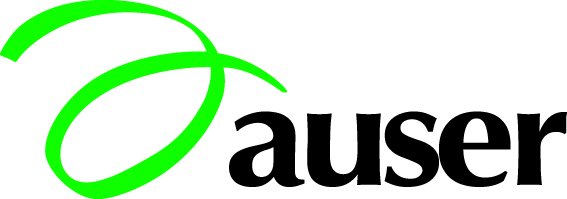                                                   PROVINCIALE  VENEZIA   Mercoledì 19 luglio 2023 nel pomeriggio è stata consegnata alla Comunità Ucraina di Venezia a Martellago tutta la merce acquistata grazie alla raccolta fondi che Auser Provinciale ha promosso a favore delle popolazioni martoriate dalla guerra.   Luisa Bottazzo e Ferruccio Pontini hanno portato prodotti esclusivamente destinati ai bambini (latte in polvere, latte di crescita, pannolini, prodotti per l’igiene, pasta, biscotti ecc..) vittime innocenti di quanto sta accadendo in quel paese.   Questi beni sono partiti la sera stessa verso un Ospedale pediatrico in Ucraina.   Grazie ancora a tutti i circoli che come sempre hanno risposto con sollecitudine e generosità 